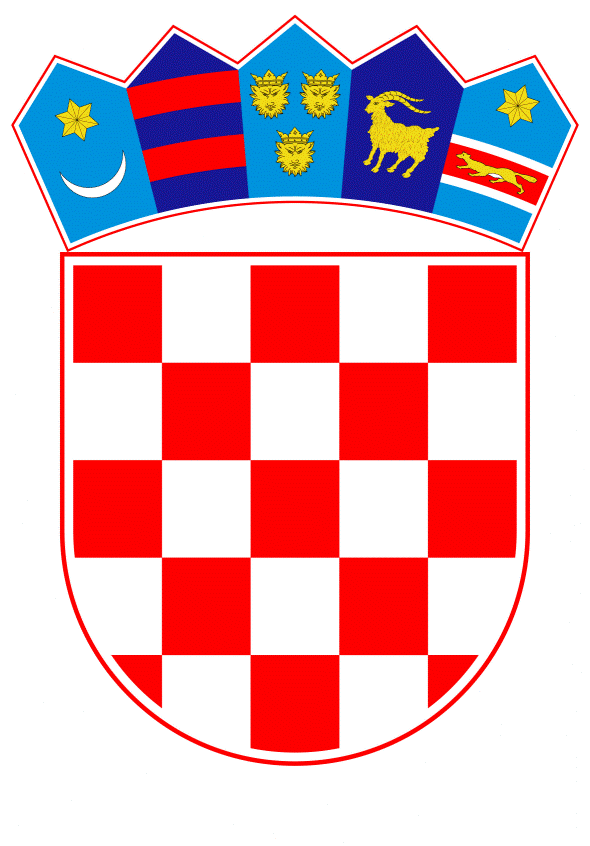 VLADA REPUBLIKE HRVATSKEZagreb, 21. travnja 2022. ______________________________________________________________________________________________________________________________________________________________________________________________________________________________Banski dvori | Trg Sv. Marka 2  | 10000 Zagreb | tel. 01 4569 209 | vlada.gov.hrP r i j e d l o gVLADA REPUBLIKE HRVATSKENa temelju članka 117. stavka 1. Zakona o proračunu ("Narodne novine", broj 144/21.), Vlada Republike Hrvatske je na sjednici održanoj __________ 2022. donijelaODLUKUo davanju prethodne suglasnosti društvu HŽ Infrastruktura d.o.o., za kreditno zaduženje kod Erste&Steiermärkische Bank d.d. i Privredne banke Zagreb d.d., radi financiranja obnove i modernizacije željezničke infrastruktureI.Daje se prethodna suglasnost društvu HŽ Infrastruktura d.o.o., za kreditno zaduženje kod Erste&Steiermärkische Bank d.d. i Privredne banke Zagreb d.d. u iznosu od 200.000.000,00 kuna, radi financiranja obnove i modernizacije željezničke infrastrukture.II.	Prethodna suglasnost iz točke I. ove Odluke daje se uz sljedeće uvjete:III.Obvezuje se društvo HŽ Infrastruktura d.o.o. da otplati kredit iz točke I. ove Odluke do njegove konačne otplate i u slučaju promjene vlasničkih odnosa korisnika kredita.IV.Ova Odluka stupa na snagu danom donošenja.KLASA: URBROJ:Zagreb,__________2022. PREDSJEDNIK VLADEAndrej PlenkovićOBRAZLOŽENJE:Prijedlog Odluke o davanju prethodne suglasnosti društvu HŽ Infrastruktura d.o.o., za kreditno zaduženje kod Erste&Steiermärkische Bank d.d. i Privredne banke Zagreb d.d., radi financiranja obnove i modernizacije željezničke infrastruktureDonošenjem predmetne Odluke društvu HŽ Infrastruktura d.o.o. osigurati će se sredstva za financiranje obnove i modernizacije željezničke infrastrukture na projektima koji se ne financiraju iz sredstava EU fondova i međunarodnih razvojnih banaka.Ova Odluka donosi se na temelju članka 53. Zakona o izvršavanju Državnog proračuna Republike Hrvatske ("Narodne novine“, broj 140/21) u kojem se navodi kako Pravna osoba u većinskom vlasništvu ili suvlasništvu Republike Hrvatske sklapa ugovore o kreditu, ugovore o zajmu u kojima je zajmoprimac ili daje jamstva na osnovi odluke o suglasnosti Vlade ako vrijednost posla ili jamstvo prelazi iznos od 7.500.000,00 kn. Također, iznos kreditnog zaduženja iz ove Odluke usklađen je sa iznosom kreditnog zaduženja planiranog Financijskim planom za 2022. godinu i projekcijama plana za 2023. i 2024. godinu i Planom poslovanja za 2022. godinu društva HŽ Infrastruktura d.o.o..Uprava društva HŽ Infrastruktura d.o.o. na sjednici održanoj dana 16. veljače 2022. godine donijela je Odluku o kreditnom zaduženju u visini od 200.000.000,00 kn za financiranje obnove i modernizacije željezničke infrastrukture br. UI-21-5-2/22 kojom se prihvaćaju uvjeti odobreni od strane nadležnih tijela kod Erste&Steiermärkische Bank d.d. i Privredne banke Zagreb d.d. u ulozi Agenta. Odredbe vezane uz Privrednu banku Zagreb d.d. kao Agenta definirane su člankom 16.  Nacrta Ugovora o dugoročnom klupskom kreditu u iznosu od HRK 200.000.000,00.  Nadzorni odbor društva HŽ Infrastruktura d.o.o. svojom Odlukom br. NO-1-2-1/22 od 17. veljače 2022. godine dao je suglasnost na Odluku Uprave o kreditnom zaduženju. Donošenjem predmetne Odluke društvu HŽ Infrastruktura d.o.o. omogućiti će se kreditno zaduženje u iznosu od 200.000.000,00 kn kod Erste&Steiermärkische Bank d.d. i Privredne banke Zagreb d.d. koje neće imati utjecaj na rashode i izdatke Državnog proračuna Republike Hrvatske za 2022. godinu, a mogući fiskalni učinak na Državni proračun Republike Hrvatske nastao bi u slučaju neizvršavanja obveza od strane društva HŽ Infrastruktura d.o.o. prema Erste&Steiermärkische Bank d.d. i Privredne banke Zagreb d.d. u iznosu visine jamstva uvećanog za kamate, naknade i troškove.Predlagatelj:Ministarstvo mora, prometa i infrastrukturePredmet:Prijedlog odluke o davanju prethodne suglasnosti društvu HŽ Infrastruktura d.o.o., za kreditno zaduženje kod Erste&Steiermärkische Bank d.d. i Privredne banke Zagreb d.d., radi financiranja obnove i modernizacije željezničke infrastrukturedavatelj kredita:Erste&Steiermärkische Bank d.d.Privredna banka Zagreb d.d.korisnik kredita:HŽ Infrastruktura d.o.o.iznos kredita:200.000.000,00 kunanamjena kredita:obnova i modernizacija željezničke infrastrukturekreditodavatelji i udjeli:           Erste&Steiermärkische Bank d.d.    HRK100.000.000,00Privredna banka Zagreb d.d.            HRK 100.000.000,00UKUPNO                                         HRK 200.000.000,00 agent:Privredna banka Zagreb d.d.rok korištenja kredita:12 mjeseci od dana potpisa ugovora o kreditukorištenje kredita:sukcesivno, uz maksimalno 10 pojedinačnih korištenja način otplate kredita: u 14  jednakih uzastopnih šestomjesečnih rata od kojih prva dospijeva na naplatu 6 mjeseci nakon isteka počeka koji traje 2 godine od isteka roka korištenja kredita krajnje dospijeće kredita: 10 godina od potpisa  ugovora o kreditukamatna stopa: fiksna u visini 0,59 % godišnjeobračun i naplata kamate: redovna kamata u razdoblju korištenja kredita (interkalarna kamata) – obračun i naplata kvartalno i na zadnji dan razdoblja korištenjaredovna kamata u razdoblju počeka i otplate kredita – obračun i naplata polugodišnjearanžerska naknada: HRK 37.500,00instrument osiguranja: bezuvjetno i neopozivo jamstvo Republike Hrvatske koje pokriva 100% obveza po kreditu izdano od strane Ministarstva financija u ime Republike Hrvatske.